«УТВЕРЖДАЮ»                                                                                                       « УТВЕРЖДАЮ»_______________В.А. Литовкин                                                                 ________________Ю.Н.КороленкоПредседатель профкома первичной профсоюзной                               Директор АНФОО СК «Липецкийорганизации ПАО «НЛМК»                                                                      металлург»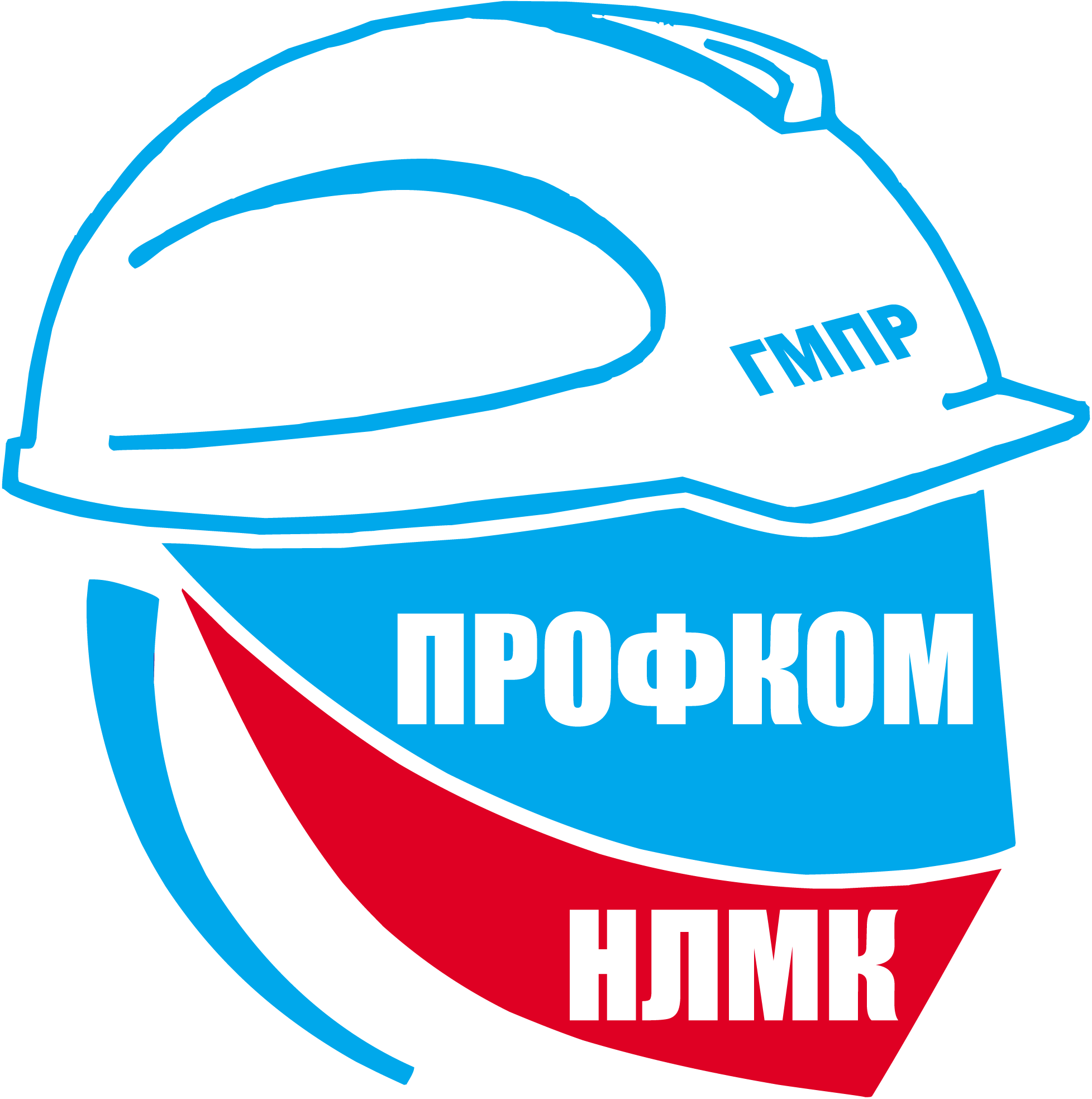                       Первичная профсоюзная организация  ПАО «НЛМК»С П А Р Т А К И А Д Асреди цехов и подразделений ПАО «НЛМК»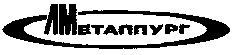 Проводящая организация: СК «Липецкий металлург»                                   Допуск участников по пропуску и профсоюзному билету2017 год                                       1.Кубок ПАО «НЛМК» в Лыжной эстафетеФевраль						                Лыжная трасса лесопарка НЛМКСостав – 4 чел. Дистанция – 2 км.Результат команды  определяется по финишу  участника 4-го этапа. Участникам запрещается стартовать в 2-х этапах и  без нагрудного номера.Награждение:  в командном зачете: 1 место – кубок, диплом. 2,3 место - дипломы                            в личном зачете:       1-3 место – медаль, диплом.2. Кубок ПАО «НЛМК» по пулевой стрельбеФевраль - март     							                                   Пулевой тирСостав команды – 5 чел. Стрельба с 25 метров из малокалиберной винтовки с упора «лежа». Каждый участник стреляет 3 пробных + 5 зачетных выстрелов. Результат команды определяется по сумме набранных очков 5-ю спортсменами.Награждение:  в командном зачете: 1 место – кубок, диплом. 2,3 место - дипломы                            в личном зачете:       1-3 место – медаль, диплом.3. Кубок ПАО «НЛМК» по волейболуАпрель - май						              	                   ООО  «Нептун»Состав команды – 10 чел. (с запасными)Количество игр и система проведения определяется на предварительной жеребьевке. Явка представителей на жеребьевку обязательна. Протесты по составу команд принимаются до игры.Награждение: 1 место – кубок, диплом, 2 и 3 место – дипломы.                          «Лучший волейболист» – медаль, диплом4. Кубок ПАО «НЛМК» в эстафетном плаванииМарт     								                                ООО «Нептун»Состав команды – 4 чел (независимо от пола и возраста). Дистанция: 4 по 50 метров вольным стилем. Участникам запрещается стартовать на 2-х и более этапах. Результат команды определяется по итогам финиша участника 4 этапа.Представители от каждой команды приглашаются для определения сильнейшего пловца на дистанции 50 м в личном зачете.Награждение:  в командном зачете: 1 место – кубок, диплом. 2,3 место – дипломы.                            в личном зачете:       1-3 место – медаль, диплом.5. Кубок ПАО «НЛМК» по баскетболуСентябрь - октябрь     		                       				                   ООО «Нептун»Состав команды – 10 чел. (с запасными)Количество игр и система проведения определяется на предварительной жеребьевке. Явка представителей на жеребьевку обязательна. Протесты по составу команд принимаются до игры.Награждение: 1 место – кубок, диплом, 2,3-и места – дипломы.                    «Лучший баскетболист» – медаль, диплом.6. Кубок ПАО «НЛМК» по легкоатлетическому кроссуМай                							      Лесопарковая зона парк НЛМК								                 Состав команды – 3 чел. (мужчины). Разрешается стартовать 4-му участнику. В зачет команды засчитываются три лучших результата. Дистанция 1000 м. Женщины стартуют только в личном зачете, дистанция 500 м. Победитель определяется по наименьшей сумме результатов, показанных участниками всей команды.Награждение: в командном зачете: 1 место – кубок, диплом; 2,3 место - дипломы.                            в личном зачете (мужчины): 1-3 место – медаль, диплом.                           в личном зачете (женщины): 1 место – медаль, диплом.7. Кубок ПАО НЛМК по л/а многоборьюАвгуст - сентябрь					                                             ФОК «Новолипецкий»Состав  – 3 чел. Соревнования проводятся в один день. Все участнике команды стартуют в следующих видах: бег 100м, прыжок в длину с места, метание гранаты, бег 1000м. Порядок видов для всех участников одинаковый.  Результат команды определяются по сумме баллов набранных каждым участником.Награждение:  в командном зачете:1 место – кубок, диплом, 2,3-и места – дипломы;                            в личном зачете награждается участник, занявший 1 место в каждом виде   программы, по результатом многоборья – медаль, диплом.8. Кубок ПАО НЛМК по силовому многоборьюИюнь					                                                                   ФОК «Новолипецкий»Состав  – 3 чел. Соревнования проводятся в один день. Все участнике команды стартуют в следующих видах: подтягивания, прыжок в длину с места, поднос ног к перекладине, отжимания от пола. Результат команды определяются по сумме баллов набранных каждым участником.Награждение:  в командном зачете:1 место – кубок, диплом, 2,3-и места – дипломы;                            в личном зачете награждается участник, занявший 1 место в каждом виде   программы, по результатом многоборья – медаль, диплом.9. Кубок ПАО «НЛМК» по миди-футболу Июль-август		            		                                   ФОК «Новолипецкий»			Состав: 15 чел. В поле – 7+1.Соревнования проводятся по олимпийской системе, согласно жеребьевке (2 тайма по  25  минут). В случае ничьей в основное время, победитель определяется в серии семиметровых ударов. Количество замен неограниченно, допускаются повторные замены.Награждение: 1 место – кубок, диплом,  2,3-и места – дипломы                     «Лучший футболист» – медаль, дипломОчки в зачет Спартакиады с 1 по 4-е место идут согласно основной таблице, остальным командам-участникам в зависимости от количества проведенных игр.10. Кубок ПАО «НЛМК» в легкоатлетической эстафетеСентябрь     								                     ФОК «Новолипецкий»Состав команды – 4 чел (независимо от пола и возраста). Дистанция: 4 по 100 метров. Бег осуществляется по своей дорожке, передача эстафетной палочки –в ограниченном коридоре, финиш участника 4 этапа с палочкой. Участникам запрещается стартовать на 2-х и более этапах. Результат команды определяется по итогам финиша участника 4 этапа, при условии соблюдения правил передачи эстафетной палочки.Представители от каждой команды приглашаются для определения сильнейшего спринтера на дистанции 100 м в личном зачете.Награждение:  в командном зачете: 1 место – кубок, диплом.2,3 место- дипломы                            в личном зачете:       1-3 место – медаль, диплом.11. Кубок ОАО НЛМК по метанию гранатыСентябрь					                                                               ФОК «Новолипецкий»Состав  – 3 чел. Вес снаряда – 700 грамм.Соревнования проводятся в один день. Все участнике команды выполняют по 3 попытки. Победитель определяется по сумме лучших попыток каждого из участников команды. Награждение:  в командном зачете:1 место – кубок, диплом, 2,3-и места – дипломы;                            в личном зачете:       1-3 место – медаль, диплом.12. Кубок ПАО «НЛМК» по мини-футболу Август-сентябрь		            		                                                  ФОК «Новолипецкий»			Состав: 10 чел. В поле – 4+1.Соревнования проводятся по олимпийской системе, согласно жеребьевке (2 тайма по  15  минут). В случае ничьей в основное время, победитель определяется в серии семиметровых ударов. Количество замен неограниченно, допускаются повторные замены.Награждение: 1 место – кубок, диплом,  2,3-и места – дипломы                     «Лучший футболист» – медаль, дипломОчки в зачет Спартакиады с 1 по 4-е место идут согласно основной таблице, остальным командам-участникам в зависимости от количества проведенных игр.13. Кубок  ПАО «НЛМК» по  гиревому спортуАпрель 							                                    ФОК «Новолипецкий»Состав – 3 чел. Вес гири – 24 кг., упражнение «рывок»Контрольное время – до 10 мин. Разрешается 1 раз за время выполнения упражнения, перехватить гирю в другую руку.Результат команды складывается из количества подъемов гири  каждым членом команды в интервал контрольного времени.	Награждение: в командном зачете:1 место – кубок, диплом, 2,3-и места – дипломы                           в личном зачете 1-3 место – медаль, диплом.Условия подведения итогов  Спартакиады                    Таблица начисления баллов  по 13-и видам спорта в зачет «Спартакиады»            * Цех или подразделение может заявить 2 команды. В зачет Спартакиады будет засчитан лучший  результат. Во всех игровых командных видах и пулевой стрельбе, вторые команды не допускаются.* Наличие заявки от команды, пропусков и профсоюзных билетов  на все соревнования обязательны*Общекомандное первенство среди цехов и подразделений  определяется по наибольшей сумме баллов,  набранных во всех видах спорта, входящих в программу Спартакиады.	В случае равенства очков у 2-х и более команд - призеров, учитывается большее количество 1,2,3–их мест, занятых командами в Спартакиаде. * Всю информацию смотрите на сайте www.lmetallurg.ru. Электронный адрес lm.48@mail.ru.Контактный тел.: 43-15-84 (Бессонова Т.А., Королев М.И.)                                                 * Календарный план с вышеперечисленными мероприятиями составлен согласно договора и утвержденной сметы затрат.Информация по сдаче  испытаний /тестов/Всероссийского физкультурно-спортивного комплекса«ГОТОВ К ТРУДУ И ОБОРОНЕ»:В целях дальнейшего развития физической культуры и спорта  на предприятии, включить  сдачу Всероссийского комплекса «ГТО» в Спартакиаду ПАО «НЛМК» 2017 года.Цех или подразделение может выставить неграниченное количество работников, не имеющих медицинских противопоказаний и предоставивших документы. В зачет Спартакиады будут начисляться баллы максимально за 30 человек.Участники выступают лично (замены не допускаются) по заранее поданной заявке и  согласованному графику. К заявке подаются ксерокопии документов                                 - Пропуск                                 - Копия паспорта (с указанием даты рождения)При себе иметь  пропуск.В таблицу Спартакиады, по результатам ГТО начисляются следующие баллы:- за каждого участника, принявшего участия в сдаче комплекса ГТО и сдавшего необходимое количество нормативов, но не выполнивших требования  ни на один из значков - начисляется по 1,5 балла.- дополнительно начисляется 1,5 балла за выполнение нормативов на золотой значок, 1 балл – серебряный значок, 0,5 балла – бронзовый.- допускается  не более 20% участников, сдающих комплекс ГТО по 8 и 9 ступеням  (40-49 лет и 50-59 лет), от числа заявленных от одного подразделения. - участники, сдавшие комплекс ГТО согласно нормативов, получают удостоверение изначки - золотой, серебряный, бронзовый.Нормативы Всероссийского физкультурно-спортивного комплекса Комплекса ГТО1 место –   30 баллов2 место –   27 баллов3 место –   25 баллов4 место –   24 балла5 место –   23 балла6 место  -   22 балла7 место –   21 балл8 место –   20 баллов9 место –   19 баллов10 место -   18 баллов11 место –  17 баллов12 место –  16 баллов13 место –  15 баллов14 место  –  14 баллов15 место  -  13 баллов16 место  -  12 баллов17 место –  11 баллов18 место  -  10 баллов19 место – 9 баллов20 место – 8 баллов21 место – 7 баллов22 место – 6 баллов23 место – 5 баллов24 место  - 4 балла25 место – 3 балла26 место – 2 балла27 место и ниже – 1 балл№ п/пВиды испытанийВозрастная группаВозрастная группаВозрастная группаВозрастная группаВозрастная группаВозрастная группаВозрастная группаВозрастная группаВозрастная группаВозрастная группаВозрастная группаВозрастная группаВозрастная группаВозрастная группа№ п/пВиды испытанийVI ступень (18-29 лет)VI ступень (18-29 лет)VI ступень (18-29 лет)VI ступень (18-29 лет)VI ступень (18-29 лет)VI ступень (18-29 лет)VII ступень (30-39 лет)VII ступень (30-39 лет)VII ступень (30-39 лет)VII ступень (30-39 лет)VII ступень (30-39 лет)VII ступень (30-39 лет)VIII ступень (40-49 лет)VIII ступень (40-49 лет)№ п/пВиды испытаниймужчинымужчинымужчинымужчинымужчинымужчинымужчинымужчинымужчинымужчинымужчинымужчинымужчинымужчины№ п/пВиды испытанийот 18 до 24 летот 18 до 24 летот 18 до 24 летот 25 до 29 летот 25 до 29 летот 25 до 29 летот 30 до 34 летот 30 до 34 летот 30 до 34 летот 35 до 39 летот 35 до 39 летот 35 до 39 лет40-44 лет44-49 лет№ п/пВиды испытанийБронзовый значокСеребряный значокЗолотой значокБронзовый значокСеребряный значокЗолотой значокБронзовый значокСеребряный значокЗолотой значокБронзовый значокСеребряный значокЗолотой значокЗолотой значокЗолотой значок1Бег 100 м  (сек.)15,114,813,515,014,613,9--------2Бег 3 км (мин, сек)Бег 2 км (мин, сек)14,00-13,30-12,30-14,50-13,50-12,50-15,10-14,20-12,50-15,30-14,40-13,10-Без/уч.8,50Без/уч.9,203Подтягивание на перекладинеРывок гири 16кг (4 мин.)Сгибание, разгибание920-1030-1340-920-1030-1240-420-630-940-420-530-840-52030415284Наклон вперед из И.П. стоя с прямыми ногами на гим. скамье (ниже уровня скамьи – см)67135610Достать скамью пальцами46Достать скамью пальцами24Касание пола пальцами рукКасание пола пальцами рук5Прыжок в длину с места (см.)215230240225230240220225235210215225--6Метание гранаты700 гр.(м.)333537333537313336303235--7Плавание 50 м (мин., сек.)Без учета времениБез учета времени0,42Без учета времениБез учета времени0,43Без учета времениБез учета времени0,45Без учета времениБез учета времени0,48Без учета времениБез учета времени8Стрельба из пневмат. винтовки на 10 м15202515202515202515202525259Поднимание туловища из И.П. лежа на спине ------------3530Количество видов испытаний (тестов) в возрастной группеКоличество видов испытаний (тестов) в возрастной группе88888877777766Необходимо выполнить нормативов для получения значкаНеобходимо выполнить нормативов для получения значка67867867767766№ п/пВиды испытанийВозрастная группаВозрастная группаВозрастная группаВозрастная группаВозрастная группаВозрастная группаВозрастная группаВозрастная группаВозрастная группаВозрастная группаВозрастная группаВозрастная группаВозрастная группаВозрастная группа№ п/пВиды испытанийVI ступень (18-29 лет)VI ступень (18-29 лет)VI ступень (18-29 лет)VI ступень (18-29 лет)VI ступень (18-29 лет)VI ступень (18-29 лет)VII ступень (30-39 лет)VII ступень (30-39 лет)VII ступень (30-39 лет)VII ступень (30-39 лет)VII ступень (30-39 лет)VII ступень (30-39 лет)VIII ступень (40-49 лет)VIII ступень (40-49 лет)№ п/пВиды испытанийженщиныженщиныженщиныженщиныженщиныженщиныженщиныженщиныженщиныженщиныженщиныженщиныженщиныженщины№ п/пВиды испытанийот 18 до 24 летот 18 до 24 летот 18 до 24 летот 25 до 29 летот 25 до 29 летот 25 до 29 летот 30 до 34 летот 30 до 34 летот 30 до 34 летот 35 до 39 летот 35 до 39 летот 35 до 39 лет40-44 лет44-49 лет№ п/пВиды испытанийБронзовый значокСеребряный значокЗолотой значокБронзовый значокСеребряный значокЗолотой значокБронзовый значокСеребряный значокЗолотой значокБронзовый значокСеребряный значокЗолотой значокЗолотой значокЗолотой значок1Бег 100 м  (сек.)17,517,016,517,917,516,8--------2Бег 2км (мин., сек.)11,3511,1510,3011,5011,3011,0012,4512,3012,0013,1513,0012,3013,3015,003Сгибание и разгибание рук в упоре лежа на полу (количество раз)1012141012146812681212104Наклон вперед из положения стоя с прямыми ногами на гимнастической скамье (ниже уровня скамьи – см)811167913Достать скамью пальцами79Достать скамью пальцами46Касание пола пальцами рукКасание пола пальцами рук5Прыжок в длину с места (см.)170180195165175190160170185150165180--6Метание гранаты500 гр.(м.)141721131619131619-----7Плавание 50 м (мин., сек.)Без учета времениБез учета времени1,10Без учета времениБез учета времени1,14Без учета времениБез учета времени1,25Без учета времениБез учета времени1,30Без учета времениБез учета времени8Стрельба из пневматической винтовки на 10 м(очки)15202515202515202515202525259Поднимание туловища из положения лежа на спине (кол-во раз за 1 мин.)3440473035403035452530402520Количество видов испытаний (тестов) в возрастной группеКоличество видов испытаний (тестов) в возрастной группе88888888877766Необходимо выполнить нормативов для получения значкаНеобходимо выполнить нормативов для получения значка67867867767765№ п/пВиды испытанийВозрастная группаВозрастная группаВозрастная группаВозрастная группа№ п/пВиды испытанийIХ ступень (50-59 лет)IХ ступень (50-59 лет)IХ ступень (50-59 лет)IХ ступень (50-59 лет)№ п/пВиды испытаниймужчинымужчиныженщиныженщины№ п/пВиды испытанийот 50 до 54 летот 55 до 59 летот 50 до 54 летот 55 до 59 лет№ п/пВиды испытанийЗолотой значокЗолотой значокЗолотой значокЗолотой значок1Бег 3 км (мин, сек)Бег 2 км (мин, сек)Без учета времени 11,00Без учета времени 13,00Без учета времени 17,00Без учета времени 19,002Подтягивание на перекладинеРывок гири 16кг (4 мин.)Сгибание, разгибание3152521020--8--63Наклон вперед из И.П. стоя с прямыми ногами на полуКасание пола пальцами рукКасание пола пальцами рукКасание пола пальцами рукКасание пола пальцами рук4Плавание 50 м (мин., сек.)Без учета времениБез учета времениБез учета времениБез учета времени5Стрельба из пневмат. винтовки на 10 м252525256Поднимание туловища из И.П. лежа на спине (за 1 мин.)25201512Количество видов испытаний (тестов) в возрастной группеКоличество видов испытаний (тестов) в возрастной группе6666Необходимо выполнить нормативов для получения значкаНеобходимо выполнить нормативов для получения значка5555